Hickman Edge Systems	March 20234 Commerce WayArden, North Carolina 28704Phone	828-676-1700Website	HickmanEdgeSystems.comEmail	info@hickmanedgesystems.comGuide SpecificationSpecifier Notes:  This guide specification is written in Construction Specifications Institute (CSI) 3-Part Format in accordance with The CSI Construction Specifications Practice Guide, MasterFormat, SectionFormat, and PageFormat.This Section must be carefully reviewed and edited by the Architect to meet the requirements of the Project and local building code.  Coordinate this Section with Conditions of the Contract, Division 01, other specification sections, and the Drawings.  Delete all Specifier Notes after editing this Section.Section numbers and titles are based on MasterFormat 2020 Edition. 07 71 19.02MANUFACTURED SNAP-ON FASCIA FOR BUILT-UP OR MODIFIED BITUMEN MEMBRANE SYSTEMSSpecifier Notes:  This Section covers all Hickman Edge Systems fascia systems.  Consult Hickman Edge Systems for assistance in editing this Section as required for the Project.Optional information is identified in blue font below.  Select appropriate options and delete other information as needed.  [delete this paragraph]Consult Hickman Edge Systems for information regarding custom fascia systems.GENERALSECTION INCLUDESA.	Furnish and install premanufactured fascia per the drawings and specifications, including all clips, sealant, fasteners, and joining to make weathertight and watertight.  Components and accessories shall be factory-fabricated and supplied by a specified Manufacturer.B.	Contractor shall utilize Manufacturer's technical representative to perform field measuring, takeoff, shop drawing development and order processing for all fascia components specified in this section.RELATED REQUIREMENTSSpecifier Notes:  Edit the following list of related sections as required for the Project.  Limit the list to sections with specific information that the reader might expect to find in this Section, but is specified elsewhere.Section 07_______ – _______________ Roofing.REFERENCE STANDARDSSpecifier Notes:  List reference standards used elsewhere in this Section, complete with designations and titles.  Delete reference standards from the following list not used in the edited Section.FM Global (www.fmglobal.com).SPRI (Single Ply Roofing Industry) (www.spri.org):ANSI/SPRI/FM 4435/ES-1 – Wind Design Standard for Edge Systems Used with Low Slope Roofing Systems.PREINSTALLATION MEETINGSSpecifier Notes:  Edit the Preinstallation Meetings article as required for the Project.  Delete article if not required.Convene preinstallation meeting [1 week]  [2 weeks] before start of installation of fascia system.Require attendance of parties directly affecting Work of this Section, including Contractor, Architect, installer, and manufacturer’s representative.Review the Following:Materials.Examination of roof edge areas.Installation.Cleaning.Protection.Coordination with other Work, including roofing installation.SUBMITTALSSpecifier Notes:  Edit the Submittals article as required for the Project.  Delete submittals not required.Comply with Division 01.Products shall be manufactured in specified manufacturer’s facilities. Products fabricated by installer or other fabricator will not be acceptable unless fabricator can demonstrate to Architect’s satisfaction that products have been tested for resistance in accordance with Test Method RE-1 and RE-2 of ANSI/SPRI ES-1.Product Data:  Submit manufacturer’s product data, including installation instructions.Shop Drawings:  Submit manufacturer’s shop drawings, including plans, elevations, sections, and details, indicating dimensions, materials, components, fasteners, finish, and accessories.Samples:  Submit manufacturer’s sample of fascia system.Sample Size:  Minimum 6” long.Color Samples:  Submit manufacturer’s color samples of exterior fascia covers, consisting of complete set of metal color chips representing manufacturer’s full range of available colors.Manufacturer’s Certification:  Submit manufacturer’s certification that materials comply with specified requirements and are suitable for intended application.Manufacturer’s Project References:  Submit manufacturer’s list of 10 successfully completed fascia system projects of similar size and scope to this Project, including project name and location, name of architect, and type and quantity of fascia systems furnished.Warranty Documentation:  Submit manufacturer’s standard warranty.QUALITY ASSURANCEManufacturer’s Qualifications:  Manufacturer regularly engaged in the manufacturing of fascia systems of similar type to that specified for a minimum of 15 years.Installer's Qualifications:Installer regularly engaged in installation of fascia systems of similar type to that specified for a minimum of 5 years.Use persons trained for installation of fascia systems.DELIVERY, STORAGE, AND HANDLINGDelivery Requirements:  Deliver materials to site in manufacturer’s original, unopened containers and packaging, with labels clearly identifying product name and manufacturer.Storage and Handling Requirements:Store and handle materials in accordance with manufacturer’s instructions.Keep materials in manufacturer’s original, unopened containers and packaging until installation.Store materials in clean, dry area indoors.Do not store materials directly on floor or ground.Protect materials and finish during storage, handling, and installation to prevent damage.WARRANTYSpecifier Notes:  Specify the appropriate available wind warranty.  Reference the individual Product Specifier Notes for available warranty. Wind Warranty Period:  Warranted in wind conditions up to 215 mph with a Lifetime wind warranty. Warranty specified for individual products below. Wind Warranty Period:  Warranted in wind conditions up to 120 mph with a 20 Year wind warranty. Warranty specified for individual products below.  Warranty Period, Product:  5-year workmanship warranty covering replacement or repair of products that are defective in material or workmanship.Warranty Period, Finish:  Limited 30-year warranty for prefinished coil-coated steel and aluminum coated with Kynar 500 standard colors covering fade, chalk, and film integrity.PRODUCTSMANUFACTURERSManufacturer:  Hickman Edge Systems, 4 Commerce Way, Arden, North Carolina 28704.  Phone 828-676-1700.  www.Hickmanedgesystems.com.  info@Hickmanedgesystems.com.Specifier Notes:  Specify if substitutions will be permitted.Substitutions:  [Not permitted]  [Comply with Division 01].Single Source:  Furnish materials from single manufacturer.FASCIA SYSTEMSpecifier Notes:  Specify fascia system required for the Project.  Delete fascia systems not required.Specifier Notes:  Use the following to specify "TerminEdge EX MB" fascia system.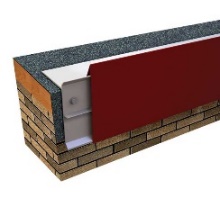 Hickman Edge Systems WebsiteSpecify face size.  Face size ranges from 5.5” to 8.5” Wind Warranty: Lifetime, 215 mphAvailable Fascia Cover Material (Modify Fascia Cover selection accordingly):  0.040" aluminum, 24 ga. galvanized steel, 22 ga. galvanized steelFascia System:  “TerminEdge EX MB” Description:Fascia with extruded aluminum anchor bar.For built-up or modified bitumen roofing.Face Size:  [5.5”] [7”] [8.5”]  [Indicated on the Drawings].Approvals:ANSI/SPRI/FM 4435/ES-1 up to 275 psf Horizontal.FM Approved up to 1-270 Perimeter and 1-225 Corner.Miami-Dade County Approved.Florida Product Approval.Extruded Anchor Bar:Material: Aluminum Thickness: Varies based on face height.Extruded Lengths:  12’-0”.Fastener Holes:  Pre-Punched.Anchor Bar Splices:Material:  EPDM Rubber.Lap Joints Material:  Same as exterior fascia covers.Finish and Color:  Same as exterior fascia covers.Width:  1”.Specifier Notes:  Use the following to specify "TerminEdge XT MB" fascia system.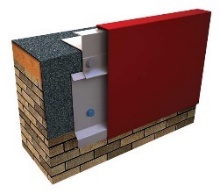 Hickman Edge Systems WebsiteSpecify face size.  Face size ranges from 8.5” to 13” Wind Warranty: Lifetime, 215 mphAvailable Fascia Cover Material (Modify Fascia Cover selection accordingly):  0.050" aluminum, 0.063" aluminum, 22 ga. galvanized steelFascia System:  “TerminEdge XT MB” Description:Fascia with extruded aluminum anchor bar.For built-up or modified bitumen roofingFace Size:  [8.5”] [10”] [11.5”] [13”] [Indicated on the Drawings].Approvals:ANSI/SPRI/FM 4435/ES-1 up to 176 psf Horizontal.FM Approved up to 1-180 Perimeter and 1-135 Corner.Miami-Dade County Approved.Florida Product Approval.Extruded Anchor Bar:Material: Aluminum Thickness: Varies based on face height.Extruded Lengths:  12’-0”.Fastener Holes:  Pre-Punched.Formed Continuous CleatMaterial 20 ga. Galvanized Steel.Formed Lengths: 12’-0”. Fastener Holes:  Pre-Punched.Anchor Bar Splices:Material:  EPDM Rubber.Concealed Splice Plate:Material:  Same as cover material.Finish and Color:  Same as exterior fascia covers.Width: 3.5”.Specifier Notes:  Use the following to specify "TerminEdge HG MB" fascia system.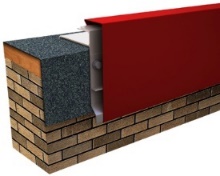 Hickman Edge Systems WebsiteSpecify face size.  Face size ranges from 5.5” to 7” Wind Warranty: Lifetime, 215 mphAvailable Fascia Cover Material (Modify Fascia Cover selection accordingly):  0.040" aluminum, 0.050" aluminum, 0.063" aluminum, 24ga.galvanized steel, 22ga.galvanized steel Fascia System:  “TerminEdge HG MB” Description:Fascia with extruded aluminum anchor bar.For built-up and modified bitumen roofing.Face Size:  [5.5”] [7”] [Indicated on the Drawings].Approvals:ANSI/SPRI/FM 4435/ES-1 up to 365 psf Horizontal.FM Approved up to 1-375 Perimeter and 1-300 Corner.Miami-Dade County Approved.Florida Product Approval.Extruded Anchor Bar:Material: Aluminum. Thickness: Varies based on face height.Extruded Lengths:  12’-0”.Fastener Holes:  Pre-Punched.Anchor Bar Splices:Material:  EPDM Rubber.Concealed Splice Plate:Material:  Same as cover material.Finish and Color:  Same as exterior fascia covers.Width: 3.5”.Specifier Notes:  Use the following to specify "TerminEdge One MB Fascia" fascia system.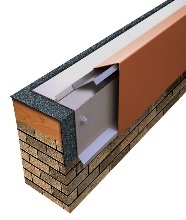 Hickman Edge Systems WebsiteSpecify face size.  Face size ranges from 5” to 8” Wind Warranty: 20-year, 120 mphAvailable Fascia Cover material (Modify Fascia Cover selection accordingly):  0.040" aluminum, 0.050" aluminum, 0.063" aluminum, 24 ga. galvanized steel, 22 ga. galvanized steel Fascia System:  “TerminEdge One MB Fascia” Description:Fascia with formed galvanized steel cleat.For built-up or modified bitumen roofing.Face Size:  [5”] [6.5”] [8”] [Indicated on the Drawings].Approvals:ANSI/SPRI/FM 4435/ES-1 up to 419 psf Horizontal.FM Approved up to 1-420 Perimeter and 1-345 Corner.Miami-Dade County Approved.Florida Product Approval.Formed Cleat:Material:  20 ga. galvanized steel.Formed Lengths:  12’-0”.Fastener Holes:  Pre-Punched.Cleat Springs: Material: Stainless SteelWidth: 6”.Lap Joints: (used with 24 ga. Steel, 22 ga. Steel, .040” aluminum).Material:  Same as exterior fascia coversFinish and Color:  Same as exterior fascia covers.Width:  1”.Concealed Splice Plate: (used with .050” and .063” aluminum).Material:  Same as cover materialFinish and Color:  Same as exterior fascia covers.Width:  3.5”.Specifier Notes:  Use the following to specify "TerminEdge One Extended MB" fascia system.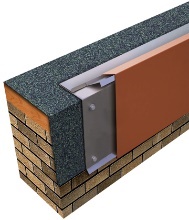 Hickman Edge Systems WebsiteSpecify face size.  Face size ranges from 9.5” to 12.5” Wind Warranty: 20-year, 120 mphAvailable Fascia Cover material (Modify Fascia Cover selection accordingly):  0.050" aluminum, 0.063" aluminum, 22 ga. galvanized steel. Fascia System:  “TerminEdge One Extended MB” Description:Fascia with formed galvanized steel cleat.For built-up or modified bitumen roofing.Face Size:  [9.5”] [11”] [12.5”] [Indicated on the Drawings].Approvals:ANSI/SPRI/FM 4435/ES-1 up to 146 psf Horizontal.FM Approved up to 1-150 Perimeter and 1-120 Corner.Miami-Dade County Approved.Florida Product Approval.Formed Cleat:Material:  20 ga. galvanized steel.Formed Lengths:  12’-0”.Fastener Holes:  Pre-Punched.Cleat Springs: Material: Stainless Steel.Width: 6”.Concealed Splice Plate: Material:  Same as cover material.Finish and Color:  Same as exterior fascia covers.Width:  3.5”.Specifier Notes:  Use the following to specify "SafeGuard NP" fascia system.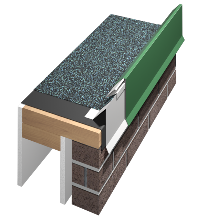 Hickman Edge Systems WebsiteSpecify face size.  Face size ranges from 5.25” to 12.75” Wind Warranty: 20-year, 120 mphAvailable Fascia Cover material (Modify Fascia Cover selection accordingly):  0.040" aluminum, 0.050" aluminum, 0.063" aluminum, 24 ga. galvanized steel, 22 ga. galvanized steel. Fascia System:  “SafeGuard NP” Description:Fascia with formed galvanized steel canted cleat.For built-up or modified bitumen roofing.Face Size:  [5.25”] [6.75”] [8.25”] [9.75”] [11.25”] [12.75”] [Indicated on the Drawings].Approvals:ANSI/SPRI/FM 4435/ES-1 up to 216 psf Horizontal.FM Approved up to 1-210 Perimeter and 1-165 Corner.Miami-Dade County Approved.Florida Product Approval.Formed Canted Cleat:Material:  24 ga. galvanized steel.Formed Lengths:  12’-0”.Fastener Holes:  Pre-Punched.Spring ClipMaterial:  Stainless steel.Lengths:  4”.Concealed Splice Plate: Material:  Same as cover material.Finish and Color:  Same as exterior fascia covers.Width:  3.5”.Specifier Notes:  Specify exterior fascia cover material.  Reference Product data for available materials.  REQUIRED for ALL previous products. Delete materials not required.Exterior Fascia Covers:Material:  [0.040” aluminum]  [0.050” aluminum]  [0.063” aluminum]  [24 ga. galvanized steel]  [22 ga. galvanized steel]  Formed Lengths:  12’-0”.Fastener Holes:  Pre-Punched.Specifier Notes:  Specify exterior fascia cover finish.  Delete finishes not required.  Consult Hickman Edge Systems for finish selection for each material.Finish:  [Mill]  [Prefinished Kynar]  [Premium prefinished Kynar]  [Post-finished Kynar]  [Prefinished anodized]  [Post-finished anodized].Specifier Notes:  Specify exterior fascia cover color.  Consult Hickman Edge Systems for standard, premium, and custom color selection for each finish.Color:  ____________.Fasteners:Suitable for intended substrate.Provided by fascia system manufacturer.Specifier Notes:  Specify factory-fabricated accessories as required for the Project.  Specify Welded or Metal-Lok fabrication of accessories. For welded, must use .050” aluminum or thicker.Delete accessories not required.  Consult Hickman Edge Systems for accessory details.Accessory Type: Factory Fabricated [Welded]  [Metal-Lok].Accessories:Material, Finish, and Color:  Same as exterior fascia covers.Specifier Notes:  Edit the list of accessories as required for the Project.Miters:Outside.Inside.Z-miter.Ridge.Valley.End Caps:Left.Right.Endwall Flashing/End Terms:Left.Right.Radius:Arch/Vault:Sumps/Collector BoxSpillouts/ScuppersEXECUTIONEXAMINATIONExamine roof edge areas, including roofing and blocking, to receive fascia system.Verify surfaces to support fascia system are clean, dry, straight, secure, and of proper dimensions.Notify Architect, Owner’s representative, and roofing installer of conditions that would adversely affect installation.Do not begin installation until unacceptable conditions are corrected.INSTALLATIONInstall fascia system in accordance with manufacturer’s instructions at locations indicated on the Drawings.Specifier Notes:  Provide the section number for the specified roofing.Roofing:  Specified in Section 07_______.Fasteners:Install fascia system using concealed fasteners in accordance with manufacturer’s instructions.Do not penetrate Horizontal roofing surface with fasteners.Sealant:  Apply continuous beads of sealant in accordance with manufacturer’s instructions.Thermal Expansion:  Create gap between retainer sections and between fascia sections in accordance with manufacturer’s instructions to allow for thermal expansion.Review lengths of straight pieces of exterior fascia covers before cutting to avoid creating relatively short sections adjacent to full-length sections.Isolate fascia system from ACQ treated wood blocking or other galvanically incompatible material with appropriate material.CLEANINGClean fascia system promptly after installation in accordance with manufacturer’s instructions.Remove clear protective vinyl film.Do not use harsh cleaning materials or methods that could damage finish.PROTECTIONProtect installed fascia system to ensure that, except for normal weathering, fascia system will be without damage or deterioration at time of Substantial Completion.END OF SECTION